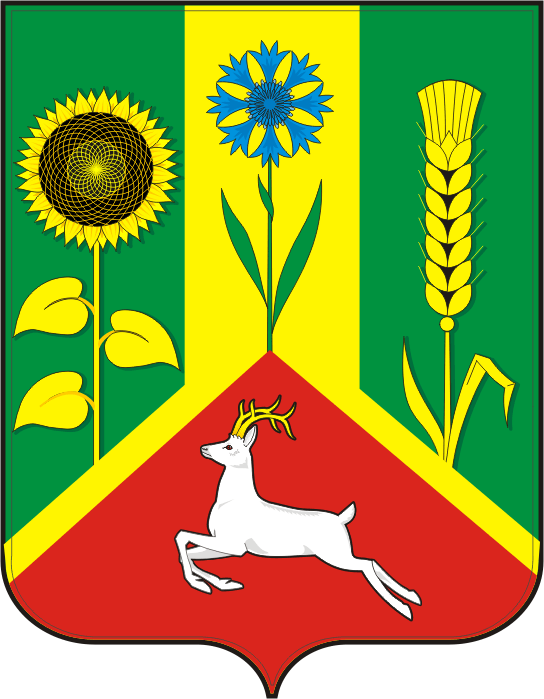 СОВЕТ ДЕПУТАТОВМУНИЦИПАЛЬНОГО ОБРАЗОВАНИЯВАСИЛЬЕВСКИЙ СЕЛЬСОВЕТСАРАКТАШСКОГО РАЙОНАОРЕНБУРГСКОЙ ОБЛАСТИЧЕТВЕРТЫЙ СОЗЫВР Е Ш Е Н И Е Очередного двадцать второго заседания Совета депутатовВасильевского сельсовета Саракташского района четвёртого созыва24 марта  2023 г                            с. Васильевка                                   № 101О внесении изменений в решение Совета депутатов № 95 от 21.12.2022 года «О бюджете МО Васильевский сельсовет на 2023 год и плановый период 2024 и 2025 годов».            На основании статей 12,132 Конституции Российской Федерации, статьи 9 Бюджетного кодекса Российской Федерации, статьи 35 Федерального закона от 06.10.2003 № 131-ФЗ «Об общих принципах организации местного самоуправления в Российской Федерации» и статьи 5 Устава Васильевского сельсовета                     Совета депутатов сельсовета РЕШИЛ:1.  Внести изменения   в решение Совета депутатов № 95  от 21.12.2022года «О бюджете МО Васильевский сельсовет  на 2023 и плановый период 2024 и 2025 годов ».1)  в подпункте 1 пункта 1 слова «8 934 000,00 рублей» заменить словами «8 922 500,00 рублей»;2) в пункте 1: в подпункте 2 слова «8 934 000,00 рублей» заменить словами « 11583896,43 рублей»;3)  в подпункте 3 пункта 1 слова «0 рублей» заменить словами «2 649896,43 рублей»;          4) Приложение 1 «Источники финансирования дефицита местного бюджета  на 2023 год на  плановый  период 2024 и 2025 годов »   изложить в редакции согласно приложению №1 к настоящему решению.          5)  Приложение 2 «Поступление доходов в  бюджет поселения по кодам видов доходов, подвидов доходов на 2023 год и на плановый период 2024, 2025 годов»   изложить в редакции согласно приложению №2 к настоящему решению.6) Приложение 3 «Распределение бюджетных ассигнований  бюджета поселения по разделам и подразделам классификации расходов бюджета на 2023 год  и на плановый период 2024 и 2025 годов»  по разделам и подразделам расходов классификации расходов бюджетов изложить в редакции согласно приложению №3 к настоящему решению.7) Приложение 4 «Распределение бюджетных ассигнований  бюджета поселения по разделам, подразделам, целевым статьям (муниципальным программам Васильевского сельсовета и непрограммным направлениям деятельности), группам и подгруппам видов расходов классификации расходов бюджета на 2023 год и на плановый период 2024 и 2025 годов»  по разделам,  подразделам,  целевым статьям и видам расходов классификации расходов бюджетов изложить в редакции согласно приложению №4 к настоящему решению.8) Приложение 5 «Ведомственная структура расходов бюджета поселения на 2023 год на  плановый  период 2024 и 2025 годов» изложить в редакции согласно приложению №5 к настоящему решению.9)   Приложение 6 «Распределение бюджетных ассигнований  бюджета поселения по целевым статьям, (муниципальным программам Васильевского сельсовета и не программным направлениям деятельности), разделам, подразделам, группам и подгруппам видов расходов классификации расходов на 2023 год на  плановый  период 2024 и 2025  года» изложить в редакции согласно приложению №6 к настоящему решению.10)  В пункте 10 слова «на 2023 год в сумме 1 607 000,00» заменить словами «на 2023 год в сумме 3 592 543,51 рублей».11)  Пункт 17 признать утратившим силу.2.  Установить, что в 2023 году казначейскому сопровождению подлежат расчеты по муниципальным контрактам о поставке товаров, выполнении работ, оказании услуг, заключаемым на сумму 10 000,00 тыс. руб. и более,  для обеспечения муниципальных нужд Васильевского сельсовета Саракташского района Оренбургской области.3.  Контроль за исполнением данного решения возложить на постоянную комиссию Совета депутатов сельсовета по бюджетной, налоговой и финансовой политике, собственности и экономическим вопросам, торговле и быту (Мурсалимов К.Х.).         4. Настоящее решение вступает в силу со дня его опубликования, подлежит размещению на официальном сайте администрации Васильевского сельсовета Саракташского района в сети Интернет и распространяется на правоотношения, возникшие с 1 января 2023 года.Разослано: постоянной комиссии, прокуратуре района, на сайт, в делоПредседатель Совета депутатов сельсовета                                             М.А. УгловГлава муниципального образования Васильевский сельсовет                                         В.Н.ТихоновПриложение № 1Приложение № 1к решению Совета депутатов Васильевского сельсовета от 24.03.2023.года  № 101к решению Совета депутатов Васильевского сельсовета от 24.03.2023.года  № 101к решению Совета депутатов Васильевского сельсовета от 24.03.2023.года  № 101к решению Совета депутатов Васильевского сельсовета от 24.03.2023.года  № 101к решению Совета депутатов Васильевского сельсовета от 24.03.2023.года  № 101к решению Совета депутатов Васильевского сельсовета от 24.03.2023.года  № 101Источники  финансирования дефицита  бюджета МО Васильевский сельсовет на 2023 год Источники  финансирования дефицита  бюджета МО Васильевский сельсовет на 2023 год Источники  финансирования дефицита  бюджета МО Васильевский сельсовет на 2023 год Источники  финансирования дефицита  бюджета МО Васильевский сельсовет на 2023 год Источники  финансирования дефицита  бюджета МО Васильевский сельсовет на 2023 год и на плановый период 2024 и 2025 годови на плановый период 2024 и 2025 годови на плановый период 2024 и 2025 годови на плановый период 2024 и 2025 годови на плановый период 2024 и 2025 годов(руб.)Код источника финансирования по КИВФ,КИВнФНаименование показателя2023 год2024 год2025 год000 01  00  00  00  00  0000  000ИСТОЧНИКИ ВНУТРЕННЕГО ФИНАНСИРОВАНИЯ ДЕФИЦИТОВ  БЮДЖЕТОВ2 661 396,430,000,00000 01  05  00  00  00  0000  000Изменение остатков средств на счетах по учету  средств бюджетов2 661 396,430,000,00000 01  05  00  00  00  0000  500Увеличение остатков средств бюджетов-8 922 500,00-8 424 500,00-8 541 400,00000 01  05  02  00  00  0000  500Увеличение прочих остатков средств бюджетов-8 922 500,00-8 424 500,00-8 541 400,00000 01  05  02  01  00  0000  510Увеличение прочих остатков денежных средств  бюджетов-8 922 500,00-8 424 500,00-8 541 400,00000 01  05  02  01  10  0000  510Увеличение прочих остатков денежных средств бюджетов сельских поселений-8 922 500,00-8 424 500,00-8 541 400,00000 01  05  00  00  00  0000  600Уменьшение остатков средств бюджетов11 583 896,438 424 500,008 541 400,00000 01  05  02  00  00  0000  600Уменьшение прочих остатков средств бюджетов11 583 896,438 424 500,008 541 400,00000 01  05  02  01  00  0000  610Уменьшение прочих остатков денежных средств  бюджетов11 583 896,438 424 500,008 541 400,00100 01  05  02  01  10  0000  610Уменьшение прочих остатков денежных средств бюджетов сельских поселений11 583 896,438 424 500,008 541 400,00Приложение №2Приложение №2к решению Совета депутатов Васильевского сельсовета от 24.03.2023.года  № 101к решению Совета депутатов Васильевского сельсовета от 24.03.2023.года  № 101к решению Совета депутатов Васильевского сельсовета от 24.03.2023.года  № 101к решению Совета депутатов Васильевского сельсовета от 24.03.2023.года  № 101к решению Совета депутатов Васильевского сельсовета от 24.03.2023.года  № 101к решению Совета депутатов Васильевского сельсовета от 24.03.2023.года  № 101Поступление доходов в  бюджет поселения по кодам видов доходов, подвидов доходов на 2023 год и на плановый период 2024, 2025 годовПоступление доходов в  бюджет поселения по кодам видов доходов, подвидов доходов на 2023 год и на плановый период 2024, 2025 годовПоступление доходов в  бюджет поселения по кодам видов доходов, подвидов доходов на 2023 год и на плановый период 2024, 2025 годовПоступление доходов в  бюджет поселения по кодам видов доходов, подвидов доходов на 2023 год и на плановый период 2024, 2025 годовПоступление доходов в  бюджет поселения по кодам видов доходов, подвидов доходов на 2023 год и на плановый период 2024, 2025 годов(руб.)Код бюджетной классификации Российской ФедерацииНаименование кода дохода бюджета2023 год2024 год2025 год000 10000000000000000НАЛОГОВЫЕ И НЕНАЛОГОВЫЕ ДОХОДЫ3 796 000,003 798 000,003 840 000,00000 10100000000000000НАЛОГИ НА ПРИБЫЛЬ, ДОХОДЫ1 045 000,001 075 000,001 125 000,00000 10102000010000110Налог на доходы физических лиц1 045 000,001 075 000,001 125 000,00000 10102010010000110Налог на доходы физических лиц с доходов, источником которых является налоговый агент, за исключением доходов, в отношении которых исчисление и уплата налога осуществляются в соответствии со статьями 227, 227.1 и 228 Налогового кодекса Российской Федерации1 043 000,001 073 000,001 123 000,00182 10102010011000110Налог на доходы физических лиц с доходов, источником которых является налоговый агент, за исключением доходов, в отношении которых исчисление и уплата налога осуществляются в соответствии со статьями 227, 227.1 и 228 Налогового кодекса Российской Федерации (сумма платежа (перерасчеты, недоимка и задолженность по соответствующему платежу,в том числе по отмененному) 1 043 000,001 073 000,001 123 000,00000 10102030010000110Налог на доходы физических лиц с доходов, полученных физическими лицами в соответствии со статьей 228 Налогового кодекса Российской Федерации2 000,002 000,002 000,0018210102030011000000    Налог на доходы физических лиц с доходов, полученных физическими лицами в соответствии со статьей 228 Налогового кодекса Российской Федерации (сумма платежа (перерасчеты, недоимка и задолженность по соответствующему платежу,в том числе по отмененному) 2 000,002 000,002 000,00000 10300000000000000НАЛОГИ НА ТОВАРЫ (РАБОТЫ, УСЛУГИ), РЕАЛИЗУЕМЫЕ НА ТЕРРИТОРИИ РОССИЙСКОЙ ФЕДЕРАЦИИ1 607 000,001 689 000,001 769 000,00000 10302000010000110Акцизы по подакцизным товарам (продукции), производимым на территории Российской Федерации1 607 000,001 689 000,001 769 000,00100 10302230010000110Доходы от уплаты акцизов на дизельное топливо, подлежащие распределению между бюджетами субъектов Российской Федерации и местными бюджетами с учетом установленных дифференцированных нормативов отчислений в местные бюджеты761 000,00806 000,00846 000,00100 10302231010000110Доходы от уплаты акцизов на дизельное топливо, подлежащие распределению между бюджетами субъектов Российской Федерации и местными бюджетами с учетом установленных дифференцированных нормативов отчислений в местные бюджеты (по нормативам, установленным Федеральным законом о федеральном бюджете в целях формирования дорожных фондов субъектов Российской Федерации)761 000,00806 000,00846 000,00100 10302240010000110Доходы от уплаты акцизов на моторные масла для дизельных и (или) карбюраторных (инжекторных) двигателей, подлежащие распределению между бюджетами субъектов Российской Федерации и местными бюджетами с учетом установленных дифференцированных нормативов отчислений в местные бюджеты5 000,006 000,006 000,00100 10302241010000110Доходы от уплаты акцизов на моторные масла для дизельных и (или) карбюраторных (инжекторных) двигателей, подлежащие распределению между бюджетами субъектов Российской Федерации и местными бюджетами с учетом установленных дифференцированных нормативов отчислений в местные бюджеты (по нормативам, установленным Федеральным законом о федеральном бюджете в целях формирования дорожных фондов субъектов Российской Федерации)5 000,006 000,006 000,00100 10302250010000110Доходы от уплаты акцизов на автомобильный бензин, подлежащие распределению между бюджетами субъектов Российской Федерации и местными бюджетами с учетом установленных дифференцированных нормативов отчислений в местные бюджеты941 000,00983 000,001 021 000,00100 10302251010000110Доходы от уплаты акцизов на автомобильный бензин, подлежащие распределению между бюджетами субъектов Российской Федерации и местными бюджетами с учетом установленных дифференцированных нормативов отчислений в местные бюджеты (по нормативам, установленным Федеральным законом о федеральном бюджете в целях формирования дорожных фондов субъектов Российской Федерации)941 000,00983 000,001 021 000,00100 10302260010000110Доходы от уплаты акцизов на прямогонный бензин, подлежащие распределению между бюджетами субъектов Российской Федерации и местными бюджетами с учетом установленных дифференцированных нормативов отчислений в местные бюджеты-100 000,00-106 000,00-104 000,00100 10302261010000110Доходы от уплаты акцизов на прямогонный бензин, подлежащие распределению между бюджетами субъектов Российской Федерации и местными бюджетами с учетом установленных дифференцированных нормативов отчислений в местные бюджеты (по нормативам, установленным Федеральным законом о федеральном бюджете в целях формирования дорожных фондов субъектов Российской Федерации)-100 000,00-106 000,00-104 000,00000 10500000000000000НАЛОГИ НА СОВОКУПНЫЙ ДОХОД95 000,0097 000,0097 000,00000 10500000000000100Налог, взимаемыйв связи с применением упрощенной системы налогооблажения5 000,005 000,005 000,00000 10501020010000110Налог, взимаемый с налогоплательщиков, выбравших в качестве объекта налогообложения доходы, уменьшенные на величину расходов50 000,0050 000,0050 000,00000 10501021010000110Налог, взимаемый с налогоплательщиков, выбравших в качестве объекта налогообложения доходы, уменьшенные на величину расходов50 000,0050 000,0050 000,0018 210 501 021 011 000 000Налог, взимаемый с налогоплательщиков, выбравших в качестве объекта налогообложения доходы, уменьшенные на величину расходов (в том числе минимальный налог, зачисляемый в бюджеты субъектов Российской Федерации (сумма платежа (перерасчеты, недоимка и задолженность по соответствующему платежу, в том числе по отмененному)50 000,0050 000,0050 000,00000 10503000010000110Единый сельскохозяйственный налог45 000,0047 000,0047 000,00000 10503010010000110Единый сельскохозяйственный налог45 000,0047 000,0047 000,00182 10503010011000110Единый сельскохозяйственный налог (сумма платежа (перерасчеты, недоимка и задолженность по соответствующему платежу, в том числе по отмененному)45 000,0047 000,0047 000,00000 10600000000000000НАЛОГИ НА ИМУЩЕСТВО914 000,00802 000,00714 000,00000 10601000000000110Налог на имущество физических лиц22 000,0022 000,0022 000,00000 10601030100000110Налог на имущество физических лиц, взимаемый по ставкам, применяемым к объектам налогообложения, расположенным в границах сельских поселений22 000,0022 000,0022 000,00182 10601030101000110Налог на имущество физических лиц, взимаемый по ставкам, применяемым к объектам налогообложения, расположенным в границах сельских поселений (сумма платежа (перерасчеты, недоимка и задолженность по соответствующему платежу, в том числе по отмененному)22 000,0022 000,0022 000,00000 10606000000000110Земельный налог892 000,00780 000,00692 000,00000 10606030000000110Земельный налог с организаций333 000,00333 000,00335 000,00000 10606033101000110Земельный налог с организаций, обладающих земельным участком, расположенным в границах сельских поселений333 000,00333 000,00335 000,00182 10606033101000110Земельный налог с организаций, обладающих земельным участком, расположенным в границах сельских поселений (сумма платежа (перерасчеты, недоимка и задолженность по соответствующему платежу, в том числе по отмененному)333 000,00333 000,00335 000,00000 10606040000000110Земельный налог с физических лиц559 000,00447 000,00357 000,00000 10606043100000110Земельный налог с физических лиц, обладающих земельным участком, расположенным в границах сельских поселений559 000,00447 000,00357 000,00182 10606043101000110Земельный налог с физических лиц, обладающих земельным участком, расположенным в границах сельских поселений (сумма платежа (перерасчеты, недоимка и задолженность по соответствующему платежу, в том числе по отмененному)559 000,00447 000,00357 000,00000 11100000000000000ДОХОДЫ ОТ ИСПОЛЬЗОВАНИЯ ИМУЩЕСТВА, НАХОДЯЩЕГОСЯ В ГОСУДАРСТВЕННОЙ И МУНИЦИПАЛЬНОЙ СОБСТВЕННОСТИ135 000,00135 000,00135 000,00000 11105000000000120Доходы, получаемые в виде арендной либо иной платы за передачу в возмездное пользование государственного и муниципального имущества (за исключением имущества бюджетных и автономных учреждений, а также имущества государственных и муниципальных унитарных предприятий, в том числе казенных)135 000,00135 000,00135 000,00000 11105020000000120Доходы, получаемые в виде арендной платы за земли после разграничения государственной собственности на землю, а также средства от продажи права на заключение договоров аренды указанных земельных участков (за исключением имущества бюджетных и автономных учреждений)100 000,00100 000,00100 000,0012211105025100000120Доходы, получаемые в виде арендной платы , а также средства от продажи права на заключение договоров аренды за земли, находящиеся в собственности сельских поселений (за исключением земельных участков муниципальных бюджетных и автономных учреждений)100 000,00100 000,00100 000,00000 11105030000000120Доходы от сдачи в аренду имущества, находящегося в оперативном управлении органов государственной власти, органов местного самоуправления, государственных внебюджетных фондов и созданных ими учреждений (за исключением имущества бюджетных и автономных учреждений)35 000,0035 000,0035 000,0012211105035100000120Доходы от сдачи в аренду имущества, находящегося в оперативном управлении органов управления сельских поселений и созданных ими учреждений (за исключением имущества муниципальных бюджетных и автономных учреждений)35 000,0035 000,0035 000,00000 20000000000000000БЕЗВОЗМЕЗДНЫЕ ПОСТУПЛЕНИЯ5 126 500,004 626 500,004 701 400,00000 20200000000000000БЕЗВОЗМЕЗДНЫЕ ПОСТУПЛЕНИЯ ОТ ДРУГИХ БЮДЖЕТОВ БЮДЖЕТНОЙ СИСТЕМЫ РОССИЙСКОЙ ФЕДЕРАЦИИ5 126 500,004 626 500,004 701 400,00000 20210000000000150Дотации бюджетам бюджетной системы Российской Федерации4 399 000,004 492 000,004 562 000,00000 20215001000000150Дотации на выравнивание бюджетной обеспеченности4 371 000,004 464 000,004 533 000,00122 20215001100000150Дотации бюджетам сельских поселений на выравнивание бюджетной обеспеченности из бюджета субьекта Российской федерации4 371 000,004 464 000,004 533 000,00000 20216001000000150Дотации на выравнивание бюджетной обеспеченности из бюджетов муниципальных районов, городских округов с внутригородским делением28 000,0028 000,0029 000,00122 20216001100000150Дотации бюджетам сельских поселений на выравнивание бюджетной обеспеченности из бюджетов муниципальных районов28 000,0028 000,0029 000,00000 20230000000000150Субвенции бюджетам бюджетной системы Российской Федерации128 500,00134 500,00139 400,00000 20235118000000150Субвенции бюджетам на осуществление первичного воинского учета органами местного самоуправления поселений, муниципальных и городских округов128 500,00134 500,00139 400,00122 20235118100000150Субвенции бюджетам сельских поселений на осуществление первичного воинского учета органами местного самоуправления поселений, муниципальных и городских округов128 500,00134 500,00139 400,0000020240000000000150Иные межбюджетные трансферты599 000,000,000,00000 20249999000000150Прочие межбюджетные трансферты, передаваемые бюджетам599 000,000,000,00122 20249999100000150Прочие межбюджетные трансферты, передаваемые бюджетам сельских поселений599 000,00ИТОГО ДОХОДОВИТОГО ДОХОДОВ8 922 500,008 424 500,008 541 400,00Приложение № 3к решению Совета депутатовк решению Совета депутатовВасильевского сельсоветаВасильевского сельсоветаот  24.03. 2023 года  № 101 от  24.03. 2023 года  № 101 Распределение бюджетных ассигнований  бюджета поселения по разделам и подразделам классификации расходов бюджета на 2023 год  и на плановый период 2024 и 2025 годовРаспределение бюджетных ассигнований  бюджета поселения по разделам и подразделам классификации расходов бюджета на 2023 год  и на плановый период 2024 и 2025 годовРаспределение бюджетных ассигнований  бюджета поселения по разделам и подразделам классификации расходов бюджета на 2023 год  и на плановый период 2024 и 2025 годовРаспределение бюджетных ассигнований  бюджета поселения по разделам и подразделам классификации расходов бюджета на 2023 год  и на плановый период 2024 и 2025 годовРаспределение бюджетных ассигнований  бюджета поселения по разделам и подразделам классификации расходов бюджета на 2023 год  и на плановый период 2024 и 2025 годовРаспределение бюджетных ассигнований  бюджета поселения по разделам и подразделам классификации расходов бюджета на 2023 год  и на плановый период 2024 и 2025 годовРаспределение бюджетных ассигнований  бюджета поселения по разделам и подразделам классификации расходов бюджета на 2023 год  и на плановый период 2024 и 2025 годовРаспределение бюджетных ассигнований  бюджета поселения по разделам и подразделам классификации расходов бюджета на 2023 год  и на плановый период 2024 и 2025 годовРаспределение бюджетных ассигнований  бюджета поселения по разделам и подразделам классификации расходов бюджета на 2023 год  и на плановый период 2024 и 2025 годовРаспределение бюджетных ассигнований  бюджета поселения по разделам и подразделам классификации расходов бюджета на 2023 год  и на плановый период 2024 и 2025 годовРаспределение бюджетных ассигнований  бюджета поселения по разделам и подразделам классификации расходов бюджета на 2023 год  и на плановый период 2024 и 2025 годов(руб.)Наименование расходовНаименование расходовНаименование расходовНаименование расходовНаименование расходовНаименование расходовРЗПР202320242025ОБЩЕГОСУДАРСТВЕННЫЕ ВОПРОСЫОБЩЕГОСУДАРСТВЕННЫЕ ВОПРОСЫОБЩЕГОСУДАРСТВЕННЫЕ ВОПРОСЫОБЩЕГОСУДАРСТВЕННЫЕ ВОПРОСЫОБЩЕГОСУДАРСТВЕННЫЕ ВОПРОСЫОБЩЕГОСУДАРСТВЕННЫЕ ВОПРОСЫ01003468 483,003126 900,003163 300,00Функционирование высшего должностного лица субъекта Российской Федерации и муниципального образованияФункционирование высшего должностного лица субъекта Российской Федерации и муниципального образованияФункционирование высшего должностного лица субъекта Российской Федерации и муниципального образованияФункционирование высшего должностного лица субъекта Российской Федерации и муниципального образованияФункционирование высшего должностного лица субъекта Российской Федерации и муниципального образованияФункционирование высшего должностного лица субъекта Российской Федерации и муниципального образования0102900800,00900800,00900800,00Функционирование Правительства Российской Федерации, высших исполнительных органов государственной власти субъектов Российской Федерации, местных администрацийФункционирование Правительства Российской Федерации, высших исполнительных органов государственной власти субъектов Российской Федерации, местных администрацийФункционирование Правительства Российской Федерации, высших исполнительных органов государственной власти субъектов Российской Федерации, местных администрацийФункционирование Правительства Российской Федерации, высших исполнительных органов государственной власти субъектов Российской Федерации, местных администрацийФункционирование Правительства Российской Федерации, высших исполнительных органов государственной власти субъектов Российской Федерации, местных администрацийФункционирование Правительства Российской Федерации, высших исполнительных органов государственной власти субъектов Российской Федерации, местных администраций01042529 748,502190 300,002226 700,00Обеспечение деятельности финансовых, налоговых и таможенных органов и органов финансового (финансово-бюджетного) надзораОбеспечение деятельности финансовых, налоговых и таможенных органов и органов финансового (финансово-бюджетного) надзораОбеспечение деятельности финансовых, налоговых и таможенных органов и органов финансового (финансово-бюджетного) надзораОбеспечение деятельности финансовых, налоговых и таможенных органов и органов финансового (финансово-бюджетного) надзораОбеспечение деятельности финансовых, налоговых и таможенных органов и органов финансового (финансово-бюджетного) надзораОбеспечение деятельности финансовых, налоговых и таможенных органов и органов финансового (финансово-бюджетного) надзора010635 800,0035 800,0035 800,00Другие общегосударственные вопросыДругие общегосударственные вопросыДругие общегосударственные вопросыДругие общегосударственные вопросыДругие общегосударственные вопросыДругие общегосударственные вопросы01132 134,50 0,00 0,00НАЦИОНАЛЬНАЯ ОБОРОНАНАЦИОНАЛЬНАЯ ОБОРОНАНАЦИОНАЛЬНАЯ ОБОРОНАНАЦИОНАЛЬНАЯ ОБОРОНАНАЦИОНАЛЬНАЯ ОБОРОНАНАЦИОНАЛЬНАЯ ОБОРОНА0200128 500,00134 500,00139 400,00Мобилизационная и вневойсковая подготовкаМобилизационная и вневойсковая подготовкаМобилизационная и вневойсковая подготовкаМобилизационная и вневойсковая подготовкаМобилизационная и вневойсковая подготовкаМобилизационная и вневойсковая подготовка0203128 500,00134 500,00139 400,00НАЦИОНАЛЬНАЯ БЕЗОПАСНОСТЬ И ПРАВООХРАНИТЕЛЬНАЯ ДЕЯТЕЛЬНОСТЬНАЦИОНАЛЬНАЯ БЕЗОПАСНОСТЬ И ПРАВООХРАНИТЕЛЬНАЯ ДЕЯТЕЛЬНОСТЬНАЦИОНАЛЬНАЯ БЕЗОПАСНОСТЬ И ПРАВООХРАНИТЕЛЬНАЯ ДЕЯТЕЛЬНОСТЬНАЦИОНАЛЬНАЯ БЕЗОПАСНОСТЬ И ПРАВООХРАНИТЕЛЬНАЯ ДЕЯТЕЛЬНОСТЬНАЦИОНАЛЬНАЯ БЕЗОПАСНОСТЬ И ПРАВООХРАНИТЕЛЬНАЯ ДЕЯТЕЛЬНОСТЬНАЦИОНАЛЬНАЯ БЕЗОПАСНОСТЬ И ПРАВООХРАНИТЕЛЬНАЯ ДЕЯТЕЛЬНОСТЬ0300100 000,00100 000,00100 000,00Защита населения и территории от чрезвычайных ситуаций природного и техногенного характера, пожарная безопасностьЗащита населения и территории от чрезвычайных ситуаций природного и техногенного характера, пожарная безопасностьЗащита населения и территории от чрезвычайных ситуаций природного и техногенного характера, пожарная безопасностьЗащита населения и территории от чрезвычайных ситуаций природного и техногенного характера, пожарная безопасностьЗащита населения и территории от чрезвычайных ситуаций природного и техногенного характера, пожарная безопасностьЗащита населения и территории от чрезвычайных ситуаций природного и техногенного характера, пожарная безопасность0310100 000,00100 000,00100 000,00НАЦИОНАЛЬНАЯ ЭКОНОМИКАНАЦИОНАЛЬНАЯ ЭКОНОМИКАНАЦИОНАЛЬНАЯ ЭКОНОМИКАНАЦИОНАЛЬНАЯ ЭКОНОМИКАНАЦИОНАЛЬНАЯ ЭКОНОМИКАНАЦИОНАЛЬНАЯ ЭКОНОМИКА04003592 543,511689 000,001769 000,00Дорожное хозяйство (дорожные фонды)Дорожное хозяйство (дорожные фонды)Дорожное хозяйство (дорожные фонды)Дорожное хозяйство (дорожные фонды)Дорожное хозяйство (дорожные фонды)Дорожное хозяйство (дорожные фонды)04093592 543,511689 000,001769 000,00ЖИЛИЩНО-КОММУНАЛЬНОЕ ХОЗЯЙСТВОЖИЛИЩНО-КОММУНАЛЬНОЕ ХОЗЯЙСТВОЖИЛИЩНО-КОММУНАЛЬНОЕ ХОЗЯЙСТВОЖИЛИЩНО-КОММУНАЛЬНОЕ ХОЗЯЙСТВОЖИЛИЩНО-КОММУНАЛЬНОЕ ХОЗЯЙСТВОЖИЛИЩНО-КОММУНАЛЬНОЕ ХОЗЯЙСТВО050043 000,0043 000,0043 000,00Жилищное хозяйствоЖилищное хозяйствоЖилищное хозяйствоЖилищное хозяйствоЖилищное хозяйствоЖилищное хозяйство050143 000,0043 000,0043 000,00КУЛЬТУРА, КИНЕМАТОГРАФИЯКУЛЬТУРА, КИНЕМАТОГРАФИЯКУЛЬТУРА, КИНЕМАТОГРАФИЯКУЛЬТУРА, КИНЕМАТОГРАФИЯКУЛЬТУРА, КИНЕМАТОГРАФИЯКУЛЬТУРА, КИНЕМАТОГРАФИЯ08004191 369,923271 100,003266 700,00КультураКультураКультураКультураКультураКультура08014191 369,923271 100,003266 700,00СОЦИАЛЬНАЯ ПОЛИТИКАСОЦИАЛЬНАЯ ПОЛИТИКАСОЦИАЛЬНАЯ ПОЛИТИКАСОЦИАЛЬНАЯ ПОЛИТИКАСОЦИАЛЬНАЯ ПОЛИТИКАСОЦИАЛЬНАЯ ПОЛИТИКА100060 000,0060 000,0060 000,00Пенсионное обеспечениеПенсионное обеспечениеПенсионное обеспечениеПенсионное обеспечениеПенсионное обеспечениеПенсионное обеспечение100160 000,0060 000,0060 000,00ИТОГО РАСХОДОВ:ИТОГО РАСХОДОВ:ИТОГО РАСХОДОВ:ИТОГО РАСХОДОВ:ИТОГО РАСХОДОВ:ИТОГО РАСХОДОВ:хх11583 896,438424 500,008541 400,00Приложение № 4Приложение № 4к решению Совета депутатовк решению Совета депутатовВасильевского сельсоветаВасильевского сельсоветаот 24.03.2023 года № 101от 24.03.2023 года № 101Распределение бюджетных ассигнований  бюджета поселения по разделам, подразделам, целевым статьям (муниципальным программам Васильевского сельсовета и непрограммным направлениям деятельности), группам и подгруппам видов расходов классификации расходов бюджета на 2023 год и на плановый период 2024 и 2025 годовРаспределение бюджетных ассигнований  бюджета поселения по разделам, подразделам, целевым статьям (муниципальным программам Васильевского сельсовета и непрограммным направлениям деятельности), группам и подгруппам видов расходов классификации расходов бюджета на 2023 год и на плановый период 2024 и 2025 годовРаспределение бюджетных ассигнований  бюджета поселения по разделам, подразделам, целевым статьям (муниципальным программам Васильевского сельсовета и непрограммным направлениям деятельности), группам и подгруппам видов расходов классификации расходов бюджета на 2023 год и на плановый период 2024 и 2025 годовРаспределение бюджетных ассигнований  бюджета поселения по разделам, подразделам, целевым статьям (муниципальным программам Васильевского сельсовета и непрограммным направлениям деятельности), группам и подгруппам видов расходов классификации расходов бюджета на 2023 год и на плановый период 2024 и 2025 годовРаспределение бюджетных ассигнований  бюджета поселения по разделам, подразделам, целевым статьям (муниципальным программам Васильевского сельсовета и непрограммным направлениям деятельности), группам и подгруппам видов расходов классификации расходов бюджета на 2023 год и на плановый период 2024 и 2025 годовРаспределение бюджетных ассигнований  бюджета поселения по разделам, подразделам, целевым статьям (муниципальным программам Васильевского сельсовета и непрограммным направлениям деятельности), группам и подгруппам видов расходов классификации расходов бюджета на 2023 год и на плановый период 2024 и 2025 годовРаспределение бюджетных ассигнований  бюджета поселения по разделам, подразделам, целевым статьям (муниципальным программам Васильевского сельсовета и непрограммным направлениям деятельности), группам и подгруппам видов расходов классификации расходов бюджета на 2023 год и на плановый период 2024 и 2025 годовРаспределение бюджетных ассигнований  бюджета поселения по разделам, подразделам, целевым статьям (муниципальным программам Васильевского сельсовета и непрограммным направлениям деятельности), группам и подгруппам видов расходов классификации расходов бюджета на 2023 год и на плановый период 2024 и 2025 годовРаспределение бюджетных ассигнований  бюджета поселения по разделам, подразделам, целевым статьям (муниципальным программам Васильевского сельсовета и непрограммным направлениям деятельности), группам и подгруппам видов расходов классификации расходов бюджета на 2023 год и на плановый период 2024 и 2025 годовРаспределение бюджетных ассигнований  бюджета поселения по разделам, подразделам, целевым статьям (муниципальным программам Васильевского сельсовета и непрограммным направлениям деятельности), группам и подгруппам видов расходов классификации расходов бюджета на 2023 год и на плановый период 2024 и 2025 годов(руб.)(руб.)НаименованиеЦСРРЗПРВР2023202420242025202512.3.4.5.67788ОБЩЕГОСУДАРСТВЕННЫЕ ВОПРОСЫ000000000001000003468 483,003126 900,003126 900,003163 300,003163 300,00Функционирование высшего должностного лица субъекта Российской Федерации и муниципального образования00000000000102000900800,00900800,00900800,00900800,00900800,00Муниципальная программа "Реализация муниципальной политики на территории муниципального образования Васильевский сельсовет Саракташского района Оренбургской области"53000000000102000900 800,00900 800,00900 800,00900 800,00900 800,00Комплексы процессных мероприятий53400000000102000900 800,00900 800,00900 800,00900 800,00900 800,00Комплекс процессных мероприятий "Обеспечение реализации программы" 53405000000102000900 800,00900 800,00900 800,00900 800,00900 800,00Глава муниципального образования53405100100102000900 800,00900 800,00900 800,00900 800,00900 800,00Расходы на выплаты персоналу в целях обеспечения выполнения функций государственными (муниципальными) органами, казенными учреждениями, органами управления государственными внебюджетными фондами53405100100102100900 800,00900 800,00900 800,00900 800,00900 800,00Расходы на выплаты персоналу государственных (муниципальных) органов53405100100102120900 800,00900 800,00900 800,00900 800,00900 800,00Функционирование Правительства Российской Федерации, высших исполнительных органов государственной власти субъектов Российской Федерации, местных администраций000000000001040002529 748,502190 300,002190 300,002226 700,002226 700,00Муниципальная программа "Реализация муниципальной политики на территории муниципального образования Васильевский сельсовет Саракташского района Оренбургской области"530000000001040002529 748,502190 300,002190 300,002226 700,002226 700,00Комплексы процессных мероприятий534000000001040002529 748,502190 300,002190 300,002226 700,002226 700,00Комплекс процессных мероприятий "Обеспечение реализации программы" 534050000001040002529 748,502190 300,002190 300,002226 700,002226 700,00Центральный аппарат534051002001040002529 748,502190 300,002190 300,002226 700,002226 700,00Расходы на выплаты персоналу в целях обеспечения выполнения функций государственными (муниципальными) органами, казенными учреждениями, органами управления государственными внебюджетными фондами534051002001041002144 700,002103 200,002103 200,002103 200,002103 200,00Расходы на выплаты персоналу государственных (муниципальных) органов534051002001041202144 700,002103 200,002103 200,002103 200,002103 200,00Закупка товаров, работ и услуг для обеспечения государственных (муниципальных) нужд53405100200104200297 948,50 0,00 0,0036 400,0036 400,00Иные закупки товаров, работ и услуг для обеспечения государственных (муниципальных) нужд53405100200104240297 948,50 0,00 0,0036 400,0036 400,00Межбюджетные трансферты5340510020010450081 100,0081 100,0081 100,0081 100,0081 100,00Иные межбюджетные трансферты5340510020010454081 100,0081 100,0081 100,0081 100,0081 100,00Иные бюджетные ассигнования534051002001048006 000,006 000,006 000,006 000,006 000,00Уплата налогов, сборов и иных платежей534051002001048506 000,006 000,006 000,006 000,006 000,00Обеспечение деятельности финансовых, налоговых и таможенных органов и органов финансового (финансово-бюджетного) надзора0000000000010600035 800,0035 800,0035 800,0035 800,0035 800,00Муниципальная программа "Реализация муниципальной политики на территории муниципального образования Васильевский сельсовет Саракташского района Оренбургской области"5300000000010600035 800,0035 800,0035 800,0035 800,0035 800,00Комплексы процессных мероприятий5340000000010600035 800,0035 800,0035 800,0035 800,0035 800,00Комплекс процессных мероприятий "Обеспечение реализации программы" 5340500000010600035 800,0035 800,0035 800,0035 800,0035 800,00Аппарат контрольно-ситного органа5340510080010600035 800,0035 800,0035 800,0035 800,0035 800,00Межбюджетные трансферты5340510080010650035 800,0035 800,0035 800,0035 800,0035 800,00Иные межбюджетные трансферты5340510080010654035 800,0035 800,0035 800,0035 800,0035 800,00Другие общегосударственные вопросы000000000001130002 134,50 0,00 0,00 0,00 0,00Муниципальная программа "Реализация муниципальной политики на территории муниципального образования Васильевский сельсовет Саракташского района Оренбургской области"530000000001130002 134,50 0,00 0,00 0,00 0,00Комплексы процессных мероприятий 534000000001130002 134,50 0,00 0,00 0,00 0,00Комплекс процессных мероприятий "Обеспечение реализации программы" 534050000001130002 134,50 0,00 0,00 0,00 0,00Членские взносы в Совет (ассоциацию) муниципальных образований534059510001130002 134,50 0,00 0,00 0,00 0,00Уплата налогов, сборов и иных платежей534059510001138502 134,50 0,00 0,00 0,00 0,00НАЦИОНАЛЬНАЯ ОБОРОНА00000000000200000128 500,00134 500,00134 500,00139 400,00139 400,00Мобилизационная и вневойсковая подготовка00000000000203000128 500,00134 500,00134 500,00139 400,00139 400,00Муниципальная программа "Реализация муниципальной политики на территории муниципального образования Васильевский сельсовет Саракташского района Оренбургской области"53000000000203000128 500,00134 500,00134 500,00139 400,00139 400,00Комплексы процессных мероприятий53400000000203000128 500,00134 500,00134 500,00139 400,00139 400,00Комплекс процессных мероприятий "Обеспечение реализации программы" 53405000000203000128 500,00134 500,00134 500,00139 400,00139 400,00Осуществление первичного воинского учета органами местного самоуправления поселений, муниципального и городского округов53405511800203000128 500,00134 500,00134 500,00139 400,00139 400,00Расходы на выплаты персоналу в целях обеспечения выполнения функций государственными (муниципальными) органами, казенными учреждениями, органами управления государственными внебюджетными фондами53405511800203100128 500,00134 500,00134 500,00139 400,00139 400,00Расходы на выплаты персоналу государственных (муниципальных) органов53405511800203120128 500,00134 500,00134 500,00139 400,00139 400,00НАЦИОНАЛЬНАЯ БЕЗОПАСНОСТЬ И ПРАВООХРАНИТЕЛЬНАЯ ДЕЯТЕЛЬНОСТЬ00000000000300000100 000,00100 000,00100 000,00100 000,00100 000,00Защита населения и территории от чрезвычайных ситуаций природного и техногенного характера, пожарная безопасность00000000000310000100 000,00100 000,00100 000,00100 000,00100 000,00Муниципальная программа "Реализация муниципальной политики на территории муниципального образования Васильевский сельсовет Саракташского района Оренбургской области"53000000000310000100 000,00100 000,00100 000,00100 000,00100 000,00Комплексы процессных мероприятий53400000000310000100 000,00100 000,00100 000,00100 000,00100 000,00Комплекс процессных мероприятий "Безопасность" 53401000000310000100 000,00100 000,00100 000,00100 000,00100 000,00 Мероприятия по обеспечению пожарной безопасности на территории муниципального образования поселения53401950200310000100 000,00100 000,00100 000,00100 000,00100 000,00Закупка товаров, работ и услуг для обеспечения государственных (муниципальных) нужд53401950200310200100 000,00100 000,00100 000,00100 000,00100 000,00Иные закупки товаров, работ и услуг для обеспечения государственных (муниципальных) нужд53401950200310240100 000,00100 000,00100 000,00100 000,00100 000,00НАЦИОНАЛЬНАЯ ЭКОНОМИКА000000000004000003592 543,511689 000,001689 000,001769 000,001769 000,00Дорожное хозяйство (дорожные фонды)000000000004090003592 543,511689 000,001689 000,001769 000,001769 000,00Муниципальная программа "Реализация муниципальной политики на территории муниципального образования Васильевский сельсовет Саракташского района Оренбургской области"530000000004090003592 543,511689 000,001689 000,001769 000,001769 000,00Комплексы процессных мероприятий534000000004090003592 543,511689 000,001689 000,001769 000,001769 000,00Комплекс процессных мероприятий "Развитие дорожного хозяйства"534020000004090003592 543,511689 000,001689 000,001769 000,001769 000,00Содержание и ремонт, капитальный ремонт автомобильных дорог общего пользования и искуственных сооружений на них534029528004090003592 543,511689 000,001689 000,001769 000,001769 000,00Закупка товаров, работ и услуг для обеспечения государственных (муниципальных) нужд534029528004092003592 543,511689 000,001689 000,001769 000,001769 000,00Иные закупки товаров, работ и услуг для обеспечения государственных (муниципальных) нужд534029528004092403592 543,511689 000,001689 000,001769 000,001769 000,00ЖИЛИЩНО-КОММУНАЛЬНОЕ ХОЗЯЙСТВО0000000000050000043 000,0043 000,0043 000,0043 000,0043 000,00Жилищное хозяйство0000000000050100043 000,0043 000,0043 000,0043 000,0043 000,00Непрограммное направление расходов (непрограммные мероприятия).7700000000050100043 000,0043 000,0043 000,0043 000,0043 000,00Прочие непрограммные мероприятия7730000000050100043 000,0043 000,0043 000,0043 000,0043 000,00Исполнение обязательств по уплате взносов на капитальный ремонт в отношении помещений, собственниками которых являются органы местного самоуправления7730090140050100043 000,0043 000,0043 000,0043 000,0043 000,00Закупка товаров, работ и услуг для обеспечения государственных (муниципальных) нужд7730090140050120043 000,0043 000,0043 000,0043 000,0043 000,00Иные закупки товаров, работ и услуг для обеспечения государственных (муниципальных) нужд7730090140050124043 000,0043 000,0043 000,0043 000,0043 000,00КУЛЬТУРА, КИНЕМАТОГРАФИЯ000000000008000004191 369,923271 100,003271 100,003266 700,003266 700,00КУЛЬТУРА000000000008010004191 369,923271 100,003271 100,003266 700,003266 700,00Муниципальная программа "Реализация муниципальной политики на территории муниципального образования Васильевский сельсовет Саракташского района Оренбургской области"530000000008010004191 369,923271 100,003271 100,003266 700,003266 700,00Комплексы процессных мероприятий534000000008010004191 369,923271 100,003271 100,003266 700,003266 700,00Комплекс процессных мероприятий "Развитие культуры, физической культуры и массового спорта"534040000008010004191 369,923271 100,003271 100,003266 700,003266 700,00Финансовое обеспечение части переданных полномочий по организации досуга и обеспечению жителей услугами организации культуры и библиотечного обслуживания534047508008010002657 700,003256 700,003256 700,003256 700,003256 700,00Межбюджетные трансферты534047508008015002657 700,003256 700,003256 700,003256 700,003256 700,00Иные межбюджетные трансферты534047508008015402657 700,003256 700,003256 700,003256 700,003256 700,00 Мероприятия, направленные на развитие культуры на территории муниципального образования поселения53404952200801000934 669,9214 400,0014 400,0010 000,0010 000,00Закупка товаров, работ и услуг для обеспечения государственных (муниципальных) нужд53404952200801200934 669,9214 400,0014 400,0010 000,0010 000,00Иные закупки товаров, работ и услуг для обеспечения государственных (муниципальных) нужд53404952200801240934 669,9214 400,0014 400,0010 000,0010 000,00Повышение заработной платы работников муниципальных учреждений культуры53404970300801000599 000,00 0,00 0,00 0,00 0,00Межбюджетные трансферты53404970300801500599 000,00 0,00 0,00 0,00 0,00Иные межбюджетные трансферты53404970300801540599 000,00 0,00 0,00 0,00 0,00СОЦИАЛЬНАЯ ПОЛИТИКА0000000000100000060 000,0060 000,0060 000,0060 000,0060 000,00Пенсионное обеспечение0000000000100100060 000,0060 000,0060 000,0060 000,0060 000,00Муниципальная программа "Реализация муниципальной политики на территории муниципального образования Васильевский сельсовет Саракташского района Оренбургской области"5300000000100100060 000,0060 000,0060 000,0060 000,0060 000,00Комплекс процессных мероприятий "Обеспечение реализации программы" 5340500000100100060 000,0060 000,0060 000,0060 000,0060 000,00Предоставление пенсии за выслугу лет муниципальным служащим5340525050100100060 000,0060 000,0060 000,0060 000,0060 000,00Социальное обеспечение и иные выплаты населению5340525050100130060 000,0060 000,0060 000,0060 000,0060 000,00Публичные нормативные социальные выплаты гражданам5340525050100131060 000,0060 000,0060 000,0060 000,0060 000,00ИТОГО****11583 896,438424 500,008424 500,008541 400,008541 400,00Приложение № 5к решению Совета депутатовВасильевского сельсоветаот 24.03.2023 года № 101ВЕДОМСТВЕННАЯ СТРУКТУРА РАСХОДОВ  БЮДЖЕТА ПОСЕЛЕНИЯ НА 2023 ГОД И  НА ПЛАНОВЫЙ ПЕРИОД 2024 И 2025 ГОДОВВЕДОМСТВЕННАЯ СТРУКТУРА РАСХОДОВ  БЮДЖЕТА ПОСЕЛЕНИЯ НА 2023 ГОД И  НА ПЛАНОВЫЙ ПЕРИОД 2024 И 2025 ГОДОВВЕДОМСТВЕННАЯ СТРУКТУРА РАСХОДОВ  БЮДЖЕТА ПОСЕЛЕНИЯ НА 2023 ГОД И  НА ПЛАНОВЫЙ ПЕРИОД 2024 И 2025 ГОДОВВЕДОМСТВЕННАЯ СТРУКТУРА РАСХОДОВ  БЮДЖЕТА ПОСЕЛЕНИЯ НА 2023 ГОД И  НА ПЛАНОВЫЙ ПЕРИОД 2024 И 2025 ГОДОВВЕДОМСТВЕННАЯ СТРУКТУРА РАСХОДОВ  БЮДЖЕТА ПОСЕЛЕНИЯ НА 2023 ГОД И  НА ПЛАНОВЫЙ ПЕРИОД 2024 И 2025 ГОДОВВЕДОМСТВЕННАЯ СТРУКТУРА РАСХОДОВ  БЮДЖЕТА ПОСЕЛЕНИЯ НА 2023 ГОД И  НА ПЛАНОВЫЙ ПЕРИОД 2024 И 2025 ГОДОВВЕДОМСТВЕННАЯ СТРУКТУРА РАСХОДОВ  БЮДЖЕТА ПОСЕЛЕНИЯ НА 2023 ГОД И  НА ПЛАНОВЫЙ ПЕРИОД 2024 И 2025 ГОДОВВЕДОМСТВЕННАЯ СТРУКТУРА РАСХОДОВ  БЮДЖЕТА ПОСЕЛЕНИЯ НА 2023 ГОД И  НА ПЛАНОВЫЙ ПЕРИОД 2024 И 2025 ГОДОВВЕДОМСТВЕННАЯ СТРУКТУРА РАСХОДОВ  БЮДЖЕТА ПОСЕЛЕНИЯ НА 2023 ГОД И  НА ПЛАНОВЫЙ ПЕРИОД 2024 И 2025 ГОДОВ(руб.)НаименованиеВедРЗПРКЦСРКВР20232024202512.3.4.5.6.789ОБЩЕГОСУДАРСТВЕННЫЕ ВОПРОСЫ122010000000000000003468 483,003126 900,003163 300,00Функционирование высшего должностного лица субъекта Российской Федерации и муниципального образования12201020000000000000900800,00900800,00900800,00Муниципальная программа "Реализация муниципальной политики на территории муниципального образования Васильевский сельсовет Саракташского района Оренбургской области"12201025300000000000900 800,00900 800,00900 800,00Комплексы процессных мероприятий12201025340000000000900 800,00900 800,00900 800,00Комплекс процессных мероприятий "Обеспечение реализации программы" 12201025340500000000900 800,00900 800,00900 800,00Глава муниципального образования12201025340510010000900 800,00900 800,00900 800,00Расходы на выплаты персоналу в целях обеспечения выполнения функций государственными (муниципальными) органами, казенными учреждениями, органами управления государственными внебюджетными фондами12201025340510010100900 800,00900 800,00900 800,00Расходы на выплаты персоналу государственных (муниципальных) органов12201025340510010120900 800,00900 800,00900 800,00Фонд оплаты труда государственных (муниципальных) органов12201025340510010121700 800,00700 800,00700 800,00Взносы по обязательному социальному страхованию на выплаты денежного содержания и иные выплаты работникам государственных (муниципальных) органов12201025340510010129200 000,00200 000,00200 000,00Функционирование Правительства Российской Федерации, высших исполнительных органов государственной власти субъектов Российской Федерации, местных администраций122010400000000000002529 748,502190 300,002226 700,00Муниципальная программа "Реализация муниципальной политики на территории муниципального образования Васильевский сельсовет Саракташского района Оренбургской области"122010453000000000002529 748,502190 300,002226 700,00Комплексы процессных мероприятий122010453400000000002529 748,502190 300,002226 700,00Комплекс процессных мероприятий "Обеспечение реализации программы" 122010453405000000002529 748,502190 300,002226 700,00Центральный аппарат122010453405100200002529 748,502190 300,002226 700,00Расходы на выплаты персоналу в целях обеспечения выполнения функций государственными (муниципальными) органами, казенными учреждениями, органами управления государственными внебюджетными фондами122010453405100201002144 700,002103 200,002103 200,00Расходы на выплаты персоналу государственных (муниципальных) органов122010453405100201202144 700,002103 200,002103 200,00Фонд оплаты труда государственных (муниципальных) органов122010453405100201211648 700,001653 200,001653 200,00Взносы по обязательному социальному страхованию на выплаты денежного содержания и иные выплаты работникам государственных (муниципальных) органов12201045340510020129496 000,00450 000,00450 000,00Закупка товаров, работ и услуг для обеспечения государственных (муниципальных) нужд12201045340510020200297 948,50 0,0036 400,00Иные закупки товаров, работ и услуг для обеспечения государственных (муниципальных) нужд12201045340510020240297 948,50 0,0036 400,00Прочая закупка товаров, работ и услуг12201045340510020244297 948,50 0,0036 400,00Межбюджетные трансферты1220104534051002050081 100,0081 100,0081 100,00Иные межбюджетные трансферты1220104534051002054081 100,0081 100,0081 100,00Иные бюджетные ассигнования122010453405100208006 000,006 000,006 000,00Уплата налогов, сборов и иных платежей122010453405100208506 000,006 000,006 000,00Уплата налога на имущество организаций и земельного налога122010453405100208513 000,003 000,003 000,00Уплата иных платежей122010453405100208533 000,003 000,003 000,00Обеспечение деятельности финансовых, налоговых и таможенных органов и органов финансового (финансово-бюджетного) надзора1220106000000000000035 800,0035 800,0035 800,00Муниципальная программа "Реализация муниципальной политики на территории муниципального образования Васильевский сельсовет Саракташского района Оренбургской области"1220106530000000000035 800,0035 800,0035 800,00Комплексы процессных мероприятий1220106534000000000035 800,0035 800,0035 800,00Комплекс процессных мероприятий "Обеспечение реализации программы" 1220106534050000000035 800,0035 800,0035 800,00Аппарат контрольно-счетного органа1220106534051008000035 800,0035 800,0035 800,00Межбюджетные трансферты1220106534051008050035 800,0035 800,0035 800,00Иные межбюджетные трансферты1220106534051008054035 800,0035 800,0035 800,00Другие общегосударственные вопросы122011300000000000002 134,50 0,00 0,00Муниципальная программа "Реализация муниципальной политики на территории муниципального образования Васильевский сельсовет Саракташского района Оренбургской области"122011353000000000002 134,50 0,00 0,00Комплексы процессных мероприятий 122011353400000000002 134,50 0,00 0,00Комплекс процессных мероприятий "Обеспечение реализации программы" 122011353405000000002 134,50 0,00 0,00Членские взносы в Совет (ассоциацию) муниципальных образований122011353405951000002 134,50 0,00 0,00Иные бюджетные ассигнования122011353405951008002 134,50 0,00 0,00Уплата налогов, сборов и иных платежей122011353405951008502 134,50 0,00 0,00Уплата иных платежей122011353405951008532 134,50 0,00 0,00НАЦИОНАЛЬНАЯ ОБОРОНА12202000000000000000128 500,00134 500,00139 400,00Мобилизационная и вневойсковая подготовка12202030000000000000128 500,00134 500,00139 400,00Муниципальная программа "Реализация муниципальной политики на территории муниципального образования Васильевский сельсовет Саракташского района Оренбургской области"12202035300000000000128 500,00134 500,00139 400,00Комплексы процессных мероприятий12202035340000000000128 500,00134 500,00139 400,00Комплексы процессных мероприятий "Обеспечение реализации программы" 12202035340500000000128 500,00134 500,00139 400,00Осуществление первичного воинского учета органами местного самоуправления поселений, муниципального и городских округов.12202035340551180000128 500,00134 500,00139 400,00Расходы на выплаты персоналу в целях обеспечения выполнения функций государственными (муниципальными) органами, казенными учреждениями, органами управления государственными внебюджетными фондами12202035340551180100128 500,00134 500,00139 400,00Расходы на выплаты персоналу государственных (муниципальных) органов12202035340551180120128 500,00134 500,00139 400,00Фонд оплаты труда государственных (муниципальных) органов12202035340555118012198 500,00104 500,00109 400,00Взносы по обязательному социальному страхованию на выплаты денежного содержания и иные выплаты работникам государственных (муниципальных) органов1220203534055118012930 000,0030 000,0030 000,00НАЦИОНАЛЬНАЯ БЕЗОПАСНОСТЬ И ПРАВООХРАНИТЕЛЬНАЯ ДЕЯТЕЛЬНОСТЬ12203000000000000000100 000,00100 000,00100 000,00Защита населения и территории от чрезвычайных ситуаций природного и техногенного характера, пожарная безопасность12203100000000000000100 000,00100 000,00100 000,00Муниципальная программа "Реализация муниципальной политики на территории муниципального образования Васильевский сельсовет Саракташского района Оренбургской области"12203105300000000000100 000,00100 000,00100 000,00Комплексы процессных мероприятий12203105340000000000100 000,00100 000,00100 000,00Комплекс процессных мероприятий "Безопастность"12203105340100000000100 000,00100 000,00100 000,00Мероприятия по обеспечению пожарной безопасности на территории муниципального образования поселения12203105340195020000100 000,00100 000,00100 000,00Закупка товаров, работ и услуг для обеспечения государственных (муниципальных) нужд12203105340195020200100 000,00100 000,00100 000,00Иные закупки товаров, работ и услуг для обеспечения государственных (муниципальных) нужд12203105340195020240100 000,00100 000,00100 000,00Прочая закупка товаров, работ и услуг12203105340195020244100 000,00100 000,00100 000,00НАЦИОНАЛЬНАЯ ЭКОНОМИКА122040000000000000003592 543,511689 000,001769 000,00Дорожное хозяйство (дорожные фонды)122040900000000000003592 543,511689 000,001769 000,00Муниципальная программа "Реализация муниципальной политики на территории муниципального образования Васильевский сельсовет Саракташского района Оренбургской области"122040953000000000003592 543,511689 000,001769 000,00Комплексы процессных мероприятий122040953400000000003592 543,511689 000,001769 000,00Комплекс процессных мероприятий "Развитие дорожного хозяйства"122040953402000000003592 543,511689 000,001769 000,00Содержание и ремонт, капитальный ремонт автомобильных дорог общего пользования и искуственных сооружений на них122040953402952800003592 543,511689 000,001769 000,00Закупка товаров, работ и услуг для обеспечения государственных (муниципальных) нужд122040953402952802003592 543,511689 000,001769 000,00Иные закупки товаров, работ и услуг для обеспечения государственных (муниципальных) нужд122040953402952802403592 543,511689 000,001769 000,00Прочая закупка товаров, работ и услуг122040953402952802443342 543,511439 000,001519 000,00Закупка энергетических ресурсов12204095340295280247250 000,00250 000,00250 000,00Государственная программа «Стимулирование развития жилищного строительства в Оренбургской области» на 2022 год и на плановый период 2023 и 2024 годов12204125300000000000 0,00 0,00 0,00ЖИЛИЩНО-КОММУНАЛЬНОЕ ХОЗЯЙСТВО1220500000000000000043 000,0043 000,0043 000,00Жилищное хозяйство1220501000000000000043 000,0043 000,0043 000,00Непрограммное направление расходов (непрограммные мероприятия).1220501770000000000043 000,0043 000,0043 000,00Прочие непрограммные мероприятия1220501773000000000043 000,0043 000,0043 000,00Исполнение обязательств по уплате взносов на капитальный ремонт в отношении помещений, собственниками которых являются органы местного самоуправления1220501773009014000043 000,0043 000,0043 000,00Закупка товаров, работ и услуг для обеспечения государственных (муниципальных) нужд1220501773009014020043 000,0043 000,0043 000,00Иные закупки товаров, работ и услуг для обеспечения государственных (муниципальных) нужд1220501773009014024043 000,0043 000,0043 000,00Прочая закупка товаров, работ и услуг1220501773009014024443 000,0043 000,0043 000,00КУЛЬТУРА, КИНЕМАТОГРАФИЯ122080000000000000004191 369,923271 100,003266 700,00Культура122080100000000000004191 369,923271 100,003266 700,00Муниципальная программа "Реализация муниципальной политики на территории муниципального образования Васильевский сельсовет Саракташского района Оренбургской области"                     122080153000000000004191 369,923271 100,003266 700,00Комплексы процессных мероприятий122080153400000000004191 369,923271 100,003266 700,00Комплекс процессных мероприятий "Развитие культуры, физической культуры и массового спорта"122080153404000000004191 369,923271 100,003266 700,00Финансовое обеспечение части переданных полномочий по организации досуга и обеспечению жителей услугами организации культуры и библиотечного обслуживания122080153404750800002657 700,003256 700,003256 700,00Межбюджетные трансферты122080153404750805002657 700,003256 700,003256 700,00Иные межбюджетные трансферты122080153404750805402657 700,003256 700,003256 700,00Мероприятия, направленные на развитие культуры на территории муниципального образования поселения12208015340495220000934 669,9214 400,0010 000,00Закупка товаров, работ и услуг для обеспечения государственных (муниципальных) нужд12208015340495220200934 669,9214 400,0010 000,00Иные закупки товаров, работ и услуг для обеспечения государственных (муниципальных) нужд12208015340495220240934 669,9214 400,0010 000,00Прочая закупка товаров, работ и услуг12208015340495220244625 852,92 0,00 0,00Закупка  энергетических ресурсов12208015340495220247308 817,0014 400,0010 000,00Повышение заработной платы работников муниципальных учреждений культуры12208015340497030000599 000,00 0,00 0,00Межбюджетные трансферты12208015340497030500599 000,00 0,00 0,00Иные межбюджетные трансферты12208015340497030540599 000,00 0,00 0,00СОЦИАЛЬНАЯ ПОЛИТИКА1221000000000000000060 000,0060 000,0060 000,00Пенсионное обеспечение1221001000000000000060 000,0060 000,0060 000,00Муниципальная программа "Реализация муниципальной политики на территории муниципального образования Васильевский сельсовет Саракташского района Оренбургской области"                     1221001530000000000060 000,0060 000,0060 000,00Комплексы процессных мероприятий1221001534000000000060 000,0060 000,0060 000,00Комплекс процессных мероприятий "Обеспечение реализации программы" 1221001534050000000060 000,0060 000,0060 000,00Предоставление пенсии за выслугу лет муниципальным служащим1221001534052505000060 000,0060 000,0060 000,00Социальное обеспечение и иные выплаты населению1221001534052505030060 000,0060 000,0060 000,00Публичные нормативные социальные выплаты гражданам1221001534052505031060 000,0060 000,0060 000,00Иные пенсии, социальные доплаты к пенсиям1221001534052505031260 000,0060 000,0060 000,00ИТОГО122****11583 896,438424 500,008541 400,00Приложение № 5Приложение № 5Приложение № 5Приложение № 5Приложение № 5Приложение № 5Приложение № 5к решению Совета депутатовк решению Совета депутатовк решению Совета депутатовк решению Совета депутатовк решению Совета депутатовк решению Совета депутатовк решению Совета депутатовВасильевского сельсоветаВасильевского сельсоветаВасильевского сельсоветаВасильевского сельсоветаВасильевского сельсоветаВасильевского сельсоветаВасильевского сельсоветаот 24.03.2023 года № 101от 24.03.2023 года № 101от 24.03.2023 года № 101от 24.03.2023 года № 101от 24.03.2023 года № 101от 24.03.2023 года № 101от 24.03.2023 года № 101ВЕДОМСТВЕННАЯ СТРУКТУРА РАСХОДОВ  БЮДЖЕТА ПОСЕЛЕНИЯ НА 2023 ГОД И  НА ПЛАНОВЫЙ ПЕРИОД 2024 И 2025 ГОДОВВЕДОМСТВЕННАЯ СТРУКТУРА РАСХОДОВ  БЮДЖЕТА ПОСЕЛЕНИЯ НА 2023 ГОД И  НА ПЛАНОВЫЙ ПЕРИОД 2024 И 2025 ГОДОВВЕДОМСТВЕННАЯ СТРУКТУРА РАСХОДОВ  БЮДЖЕТА ПОСЕЛЕНИЯ НА 2023 ГОД И  НА ПЛАНОВЫЙ ПЕРИОД 2024 И 2025 ГОДОВВЕДОМСТВЕННАЯ СТРУКТУРА РАСХОДОВ  БЮДЖЕТА ПОСЕЛЕНИЯ НА 2023 ГОД И  НА ПЛАНОВЫЙ ПЕРИОД 2024 И 2025 ГОДОВВЕДОМСТВЕННАЯ СТРУКТУРА РАСХОДОВ  БЮДЖЕТА ПОСЕЛЕНИЯ НА 2023 ГОД И  НА ПЛАНОВЫЙ ПЕРИОД 2024 И 2025 ГОДОВВЕДОМСТВЕННАЯ СТРУКТУРА РАСХОДОВ  БЮДЖЕТА ПОСЕЛЕНИЯ НА 2023 ГОД И  НА ПЛАНОВЫЙ ПЕРИОД 2024 И 2025 ГОДОВВЕДОМСТВЕННАЯ СТРУКТУРА РАСХОДОВ  БЮДЖЕТА ПОСЕЛЕНИЯ НА 2023 ГОД И  НА ПЛАНОВЫЙ ПЕРИОД 2024 И 2025 ГОДОВВЕДОМСТВЕННАЯ СТРУКТУРА РАСХОДОВ  БЮДЖЕТА ПОСЕЛЕНИЯ НА 2023 ГОД И  НА ПЛАНОВЫЙ ПЕРИОД 2024 И 2025 ГОДОВВЕДОМСТВЕННАЯ СТРУКТУРА РАСХОДОВ  БЮДЖЕТА ПОСЕЛЕНИЯ НА 2023 ГОД И  НА ПЛАНОВЫЙ ПЕРИОД 2024 И 2025 ГОДОВВЕДОМСТВЕННАЯ СТРУКТУРА РАСХОДОВ  БЮДЖЕТА ПОСЕЛЕНИЯ НА 2023 ГОД И  НА ПЛАНОВЫЙ ПЕРИОД 2024 И 2025 ГОДОВВЕДОМСТВЕННАЯ СТРУКТУРА РАСХОДОВ  БЮДЖЕТА ПОСЕЛЕНИЯ НА 2023 ГОД И  НА ПЛАНОВЫЙ ПЕРИОД 2024 И 2025 ГОДОВВЕДОМСТВЕННАЯ СТРУКТУРА РАСХОДОВ  БЮДЖЕТА ПОСЕЛЕНИЯ НА 2023 ГОД И  НА ПЛАНОВЫЙ ПЕРИОД 2024 И 2025 ГОДОВВЕДОМСТВЕННАЯ СТРУКТУРА РАСХОДОВ  БЮДЖЕТА ПОСЕЛЕНИЯ НА 2023 ГОД И  НА ПЛАНОВЫЙ ПЕРИОД 2024 И 2025 ГОДОВВЕДОМСТВЕННАЯ СТРУКТУРА РАСХОДОВ  БЮДЖЕТА ПОСЕЛЕНИЯ НА 2023 ГОД И  НА ПЛАНОВЫЙ ПЕРИОД 2024 И 2025 ГОДОВВЕДОМСТВЕННАЯ СТРУКТУРА РАСХОДОВ  БЮДЖЕТА ПОСЕЛЕНИЯ НА 2023 ГОД И  НА ПЛАНОВЫЙ ПЕРИОД 2024 И 2025 ГОДОВ(руб.)НаименованиеВедРЗРЗРЗПРПРКЦСРКЦСРКВРКВРКВР20232024202512.3.3.3.4.4.5.5.6.6.6.789ОБЩЕГОСУДАРСТВЕННЫЕ ВОПРОСЫ1220101010000############0000000003468 483,003126 900,003163 300,00Функционирование высшего должностного лица субъекта Российской Федерации и муниципального образования1220101010202############000000000900800,00900800,00900800,00Муниципальная программа "Реализация муниципальной политики на территории муниципального образования Васильевский сельсовет Саракташского района Оренбургской области"1220101010202############000000000900 800,00900 800,00900 800,00Комплексы процессных мероприятий1220101010202############000000000900 800,00900 800,00900 800,00Комплекс процессных мероприятий "Обеспечение реализации программы" 1220101010202############000000000900 800,00900 800,00900 800,00Глава муниципального образования1220101010202############000000000900 800,00900 800,00900 800,00Расходы на выплаты персоналу в целях обеспечения выполнения функций государственными (муниципальными) органами, казенными учреждениями, органами управления государственными внебюджетными фондами1220101010202############100100100900 800,00900 800,00900 800,00Расходы на выплаты персоналу государственных (муниципальных) органов1220101010202############120120120900 800,00900 800,00900 800,00Фонд оплаты труда государственных (муниципальных) органов1220101010202############121121121700 800,00700 800,00700 800,00Взносы по обязательному социальному страхованию на выплаты денежного содержания и иные выплаты работникам государственных (муниципальных) органов1220101010202############129129129200 000,00200 000,00200 000,00Функционирование Правительства Российской Федерации, высших исполнительных органов государственной власти субъектов Российской Федерации, местных администраций1220101010404############0000000002529 748,502190 300,002226 700,00Муниципальная программа "Реализация муниципальной политики на территории муниципального образования Васильевский сельсовет Саракташского района Оренбургской области"1220101010404############0000000002529 748,502190 300,002226 700,00Комплексы процессных мероприятий1220101010404############0000000002529 748,502190 300,002226 700,00Комплекс процессных мероприятий "Обеспечение реализации программы" 1220101010404############0000000002529 748,502190 300,002226 700,00Центральный аппарат1220101010404############0000000002529 748,502190 300,002226 700,00Расходы на выплаты персоналу в целях обеспечения выполнения функций государственными (муниципальными) органами, казенными учреждениями, органами управления государственными внебюджетными фондами1220101010404############1001001002144 700,002103 200,002103 200,00Расходы на выплаты персоналу государственных (муниципальных) органов1220101010404############1201201202144 700,002103 200,002103 200,00Фонд оплаты труда государственных (муниципальных) органов1220101010404############1211211211648 700,001653 200,001653 200,00Взносы по обязательному социальному страхованию на выплаты денежного содержания и иные выплаты работникам государственных (муниципальных) органов1220101010404############129129129496 000,00450 000,00450 000,00Закупка товаров, работ и услуг для обеспечения государственных (муниципальных) нужд1220101010404############200200200297 948,50 0,0036 400,00Иные закупки товаров, работ и услуг для обеспечения государственных (муниципальных) нужд1220101010404############240240240297 948,50 0,0036 400,00Прочая закупка товаров, работ и услуг1220101010404############244244244297 948,50 0,0036 400,00Межбюджетные трансферты1220101010404############50050050081 100,0081 100,0081 100,00Иные межбюджетные трансферты1220101010404############54054054081 100,0081 100,0081 100,00Иные бюджетные ассигнования1220101010404############8008008006 000,006 000,006 000,00Уплата налогов, сборов и иных платежей1220101010404############8508508506 000,006 000,006 000,00Уплата налога на имущество организаций и земельного налога1220101010404############8518518513 000,003 000,003 000,00Уплата иных платежей1220101010404############8538538533 000,003 000,003 000,00Обеспечение деятельности финансовых, налоговых и таможенных органов и органов финансового (финансово-бюджетного) надзора1220101010606############00000000035 800,0035 800,0035 800,00Муниципальная программа "Реализация муниципальной политики на территории муниципального образования Васильевский сельсовет Саракташского района Оренбургской области"1220101010606############00000000035 800,0035 800,0035 800,00Комплексы процессных мероприятий1220101010606############00000000035 800,0035 800,0035 800,00Комплекс процессных мероприятий "Обеспечение реализации программы" 1220101010606############00000000035 800,0035 800,0035 800,00Аппарат контрольно-счетного органа1220101010606############00000000035 800,0035 800,0035 800,00Межбюджетные трансферты1220101010606############50050050035 800,0035 800,0035 800,00Иные межбюджетные трансферты1220101010606############54054054035 800,0035 800,0035 800,00Другие общегосударственные вопросы1220101011313############0000000002 134,50 0,00 0,00Муниципальная программа "Реализация муниципальной политики на территории муниципального образования Васильевский сельсовет Саракташского района Оренбургской области"1220101011313############0000000002 134,50 0,00 0,00Комплексы процессных мероприятий 1220101011313############0000000002 134,50 0,00 0,00Комплекс процессных мероприятий "Обеспечение реализации программы" 1220101011313############0000000002 134,50 0,00 0,00Членские взносы в Совет (ассоциацию) муниципальных образований1220101011313############0000000002 134,50 0,00 0,00Иные бюджетные ассигнования1220101011313############8008008002 134,50 0,00 0,00Уплата налогов, сборов и иных платежей1220101011313############8508508502 134,50 0,00 0,00Уплата иных платежей1220101011313############8538538532 134,50 0,00 0,00НАЦИОНАЛЬНАЯ ОБОРОНА1220202020000############000000000128 500,00134 500,00139 400,00Мобилизационная и вневойсковая подготовка1220202020303############000000000128 500,00134 500,00139 400,00Муниципальная программа "Реализация муниципальной политики на территории муниципального образования Васильевский сельсовет Саракташского района Оренбургской области"1220202020303############000000000128 500,00134 500,00139 400,00Комплексы процессных мероприятий1220202020303############000000000128 500,00134 500,00139 400,00Комплексы процессных мероприятий "Обеспечение реализации программы" 1220202020303############000000000128 500,00134 500,00139 400,00Осуществление первичного воинского учета органами местного самоуправления поселений, муниципального и городских округов.1220202020303############000000000128 500,00134 500,00139 400,00Расходы на выплаты персоналу в целях обеспечения выполнения функций государственными (муниципальными) органами, казенными учреждениями, органами управления государственными внебюджетными фондами1220202020303############100100100128 500,00134 500,00139 400,00Расходы на выплаты персоналу государственных (муниципальных) органов1220202020303############120120120128 500,00134 500,00139 400,00Фонд оплаты труда государственных (муниципальных) органов1220202020303############12112112198 500,00104 500,00109 400,00Взносы по обязательному социальному страхованию на выплаты денежного содержания и иные выплаты работникам государственных (муниципальных) органов1220202020303############12912912930 000,0030 000,0030 000,00НАЦИОНАЛЬНАЯ БЕЗОПАСНОСТЬ И ПРАВООХРАНИТЕЛЬНАЯ ДЕЯТЕЛЬНОСТЬ1220303030000############000000000100 000,00100 000,00100 000,00Защита населения и территории от чрезвычайных ситуаций природного и техногенного характера, пожарная безопасность1220303031010############000000000100 000,00100 000,00100 000,00Муниципальная программа "Реализация муниципальной политики на территории муниципального образования Васильевский сельсовет Саракташского района Оренбургской области"1220303031010############000000000100 000,00100 000,00100 000,00Комплексы процессных мероприятий1220303031010############000000000100 000,00100 000,00100 000,00Комплекс процессных мероприятий "Безопастность"1220303031010############000000000100 000,00100 000,00100 000,00Мероприятия по обеспечению пожарной безопасности на территории муниципального образования поселения1220303031010############000000000100 000,00100 000,00100 000,00Закупка товаров, работ и услуг для обеспечения государственных (муниципальных) нужд1220303031010############200200200100 000,00100 000,00100 000,00Иные закупки товаров, работ и услуг для обеспечения государственных (муниципальных) нужд1220303031010############240240240100 000,00100 000,00100 000,00Прочая закупка товаров, работ и услуг1220303031010############244244244100 000,00100 000,00100 000,00НАЦИОНАЛЬНАЯ ЭКОНОМИКА1220404040000############0000000003592 543,511689 000,001769 000,00Дорожное хозяйство (дорожные фонды)1220404040909############0000000003592 543,511689 000,001769 000,00Муниципальная программа "Реализация муниципальной политики на территории муниципального образования Васильевский сельсовет Саракташского района Оренбургской области"1220404040909############0000000003592 543,511689 000,001769 000,00Комплексы процессных мероприятий1220404040909############0000000003592 543,511689 000,001769 000,00Комплекс процессных мероприятий "Развитие дорожного хозяйства"1220404040909############0000000003592 543,511689 000,001769 000,00Содержание и ремонт, капитальный ремонт автомобильных дорог общего пользования и искуственных сооружений на них1220404040909############0000000003592 543,511689 000,001769 000,00Закупка товаров, работ и услуг для обеспечения государственных (муниципальных) нужд1220404040909############2002002003592 543,511689 000,001769 000,00Иные закупки товаров, работ и услуг для обеспечения государственных (муниципальных) нужд1220404040909############2402402403592 543,511689 000,001769 000,00Прочая закупка товаров, работ и услуг1220404040909############2442442443342 543,511439 000,001519 000,00Закупка энергетических ресурсов1220404040909############247247247250 000,00250 000,00250 000,00Государственная программа «Стимулирование развития жилищного строительства в Оренбургской области» на 2022 год и на плановый период 2023 и 2024 годов1220404041212############000000000 0,00 0,00 0,00Подпрограмма «Развитие системы градорегулирования на территории муниципального образования  Васильевский сельсовет»1220404041212############000000000 0,00 0,00 0,00Мероприятия по приведению документов территориального планирования и градостроительного зонирования муниципальных образований Оренбургской области в цифровой формат, соответствующий требованиям к отраслевым пространственным данным для включения в ГИСОГД Оренбургской области122040404121253700S151053700S1510000000000 0,00 0,00 0,00Закупка товаров, работ и услуг для обеспечения государственных (муниципальных) нужд122040404121253700S151053700S1510200200200 0,00 0,00 0,00Иные закупки товаров, работ и услуг для обеспечения государственных (муниципальных) нужд122040404121253700S151053700S1510240240240 0,00 0,00 0,00Прочая закупка товаров, работ и услуг122040404121253700S151053700S1510244244244 0,00 0,00 0,00ЖИЛИЩНО-КОММУНАЛЬНОЕ ХОЗЯЙСТВО1220505050000############00000000043 000,0043 000,0043 000,00Жилищное хозяйство1220505050101############00000000043 000,0043 000,0043 000,00Непрограммное направление расходов (непрограммные мероприятия).1220505050101############00000000043 000,0043 000,0043 000,00Прочие непрограммные мероприятия1220505050101############00000000043 000,0043 000,0043 000,00Исполнение обязательств по уплате взносов на капитальный ремонт в отношении помещений, собственниками которых являются органы местного самоуправления1220505050101############00000000043 000,0043 000,0043 000,00Закупка товаров, работ и услуг для обеспечения государственных (муниципальных) нужд1220505050101############20020020043 000,0043 000,0043 000,00Иные закупки товаров, работ и услуг для обеспечения государственных (муниципальных) нужд1220505050101############24024024043 000,0043 000,0043 000,00Прочая закупка товаров, работ и услуг1220505050101############24424424443 000,0043 000,0043 000,00КУЛЬТУРА, КИНЕМАТОГРАФИЯ1220808080000############0000000004191 369,923271 100,003266 700,00Культура1220808080101############0000000004191 369,923271 100,003266 700,00Муниципальная программа "Реализация муниципальной политики на территории муниципального образования Васильевский сельсовет Саракташского района Оренбургской области"                     1220808080101############0000000004191 369,923271 100,003266 700,00Комплексы процессных мероприятий1220808080101############0000000004191 369,923271 100,003266 700,00Комплекс процессных мероприятий "Развитие культуры, физической культуры и массового спорта"1220808080101############0000000004191 369,923271 100,003266 700,00Финансовое обеспечение части переданных полномочий по организации досуга и обеспечению жителей услугами организации культуры и библиотечного обслуживания1220808080101############0000000002657 700,003256 700,003256 700,00Межбюджетные трансферты1220808080101############5005005002657 700,003256 700,003256 700,00Иные межбюджетные трансферты1220808080101############5405405402657 700,003256 700,003256 700,00Мероприятия, направленные на развитие культуры на территории муниципального образования поселения1220808080101############000000000934 669,9214 400,0010 000,00Закупка товаров, работ и услуг для обеспечения государственных (муниципальных) нужд1220808080101############200200200934 669,9214 400,0010 000,00Иные закупки товаров, работ и услуг для обеспечения государственных (муниципальных) нужд1220808080101############240240240934 669,9214 400,0010 000,00Прочая закупка товаров, работ и услуг1220808080101############244244244625 852,92 0,00 0,00Закупка  энергетических ресурсов1220808080101############247247247308 817,0014 400,0010 000,00Повышение заработной платы работников муниципальных учреждений культуры1220808080101############000000000599 000,00 0,00 0,00Межбюджетные трансферты1220808080101############500500500599 000,00 0,00 0,00Иные межбюджетные трансферты1220808080101############540540540599 000,00 0,00 0,00СОЦИАЛЬНАЯ ПОЛИТИКА1221010100000############00000000060 000,0060 000,0060 000,00Пенсионное обеспечение1221010100101############00000000060 000,0060 000,0060 000,00Муниципальная программа "Реализация муниципальной политики на территории муниципального образования Васильевский сельсовет Саракташского района Оренбургской области"                     1221010100101############00000000060 000,0060 000,0060 000,00Комплексы процессных мероприятий1221010100101############00000000060 000,0060 000,0060 000,00Комплекс процессных мероприятий "Обеспечение реализации программы" 1221010100101############00000000060 000,0060 000,0060 000,00Предоставление пенсии за выслугу лет муниципальным служащим1221010100101############00000000060 000,0060 000,0060 000,00Социальное обеспечение и иные выплаты населению1221010100101############30030030060 000,0060 000,0060 000,00Публичные нормативные социальные выплаты гражданам1221010100101############31031031060 000,0060 000,0060 000,00Иные пенсии, социальные доплаты к пенсиям1221010100101############31231231260 000,0060 000,0060 000,00ИТОГО122**********11583 896,438424 500,008541 400,00